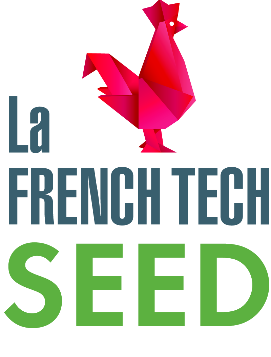 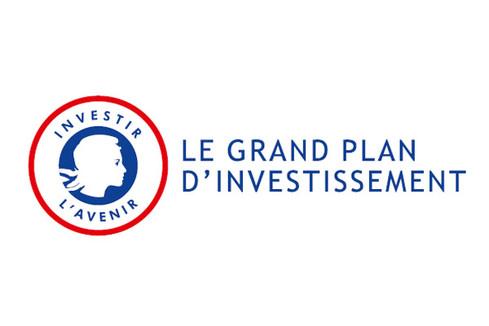 Dossier de candidature au dispositif 
French Tech SeedConsortium Sequoia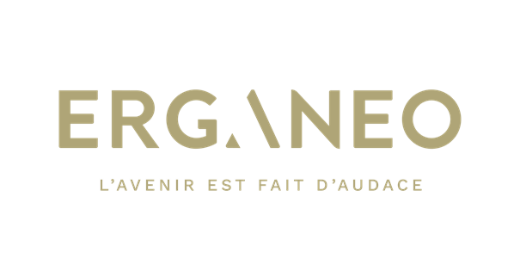 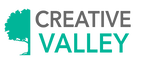 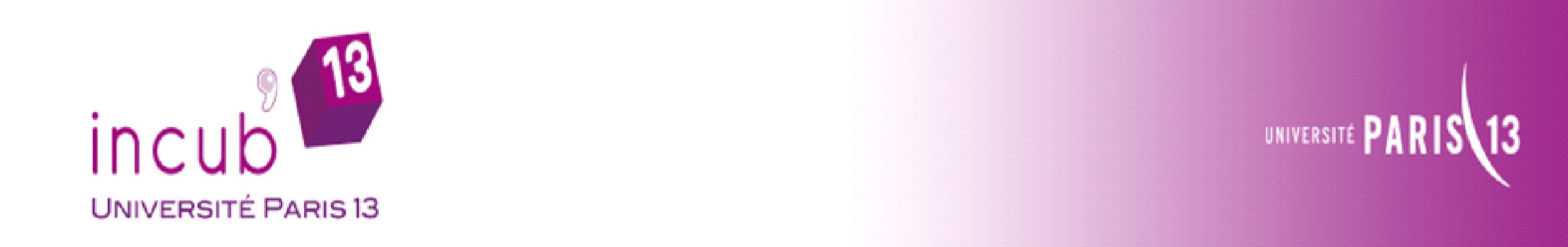 Processus de sélection :Sélection des projets sur la base de :La complétude du dossier et le Pitch du porteur de la startup lors du Comité de SélectionEvaluation sur la base des critères suivants :Un projet développé dans le domaine des DeeptechUne équipe impliquée en capacité de créer et développer une entrepriseUn projet basé sur une innovation technologique dont la propriété intellectuelle est maîtriséeUn projet disposant d’un potentiel de création de valeur suffisant pour atteindre une viabilité économique     
Prise de décision par vote des membres et partenaires présents au Comité de Sélection sur la base des critères du dossier Identification ou validation des co-investisseurs privés avec votre accompagnantRéception du courrier Prescripteur par le chef de file (Inserm Transfert)Transmission du dossier à BPI FranceEngagementL’entreprise candidate s’engage à 1.  Répondre aux sollicitations du consortium  2. Une fois lauréat et bénéficiaire du fond, vous vous engagez à fournir les informations suivantes à la BPI à l’adresse : oc-fts.invest@bpifrance.fr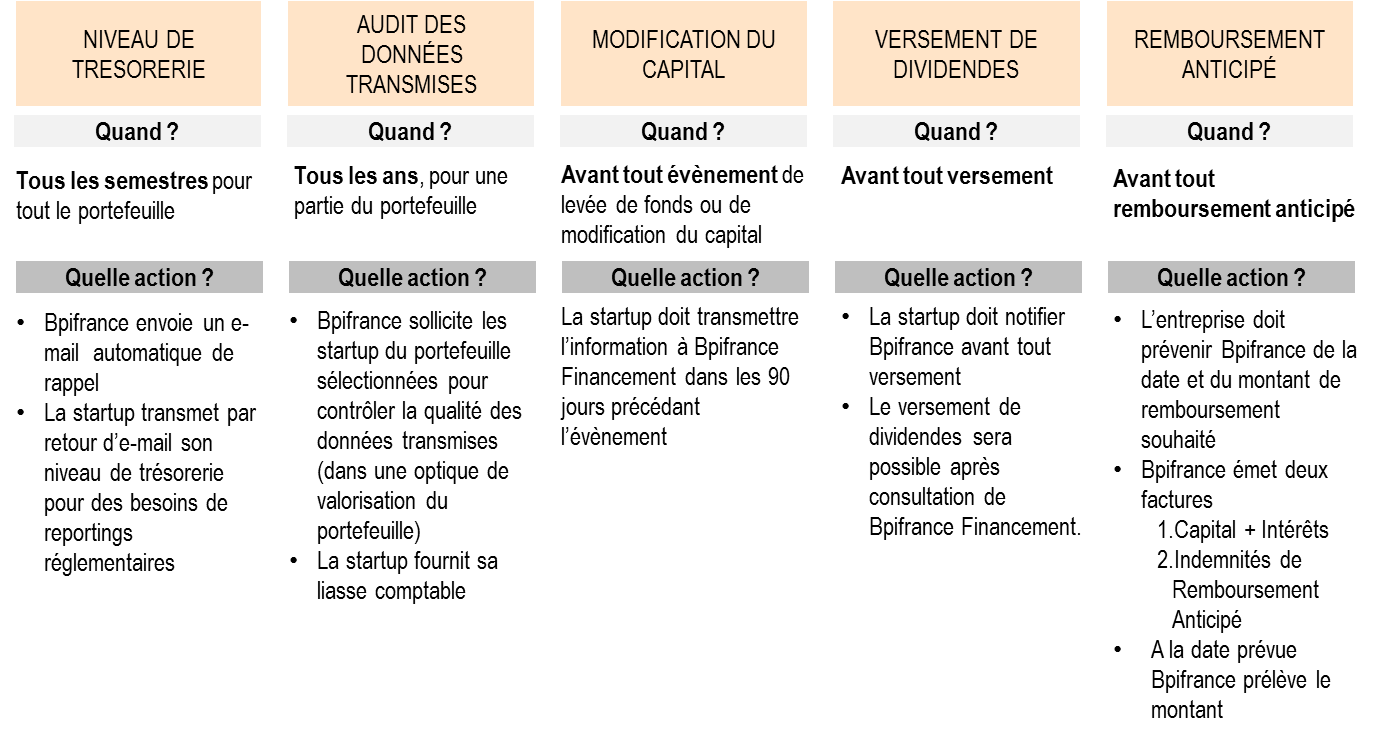 Structure Répartition du capital :L’équipe :Présentation des membres et description des rôles (joindre les CVs et l’organigramme)Description du projetOrigine du projet (1 page) :Description du produit et/ ou service proposé (1 page) :Caractère innovant de la technologie (20 lignes) :Etat de la propriété Intellectuelle (20 lignes) :Plan de développement Stade d’avancement actuel du produit ou service (1 page) : Etapes de développement à réaliser dans les 3 à 5 ans (1 page ou 1 tableau) ; préciser :les jalons et les risques associés :les étapes réglementaires associées :une estimation des besoins financiers associés : Marché cibleDéfinition du premier marché cible (20 lignes) :Taille actuelle du marché et évolution (20 lignes) :Etat de la concurrence (concurrents directs et indirects) (10 lignes) : Positionnement et avantages concurrentiels (15 lignes):Modèle économique :(20 lignes)Stratégie d’accès au marché et partenariats envisagés :(15 lignes)Sources de financements :Levées de fonds déjà réalisées : Subventions et aides publiques perçues : Lauréats (à partir de 2018) du Concours I-Lab ou Concours Nationaux d’Innovation du PIA  OUI  NONBesoin financier estimé pour la prochaine levée de fond : Montant total :Objectifs de développement associé à cette levée :Actions engagées pour cette nouvelle levée de fond : Montant envisagé pour la demande FTS : Envoi du dossier :Une fois complété, vous pouvez envoyer ce formulaire à l’adresse suivante : sequoia@creative-valley.frL’équipe French Tech Seed Sequoia vous répondra dans les meilleurs délais.Annexes : 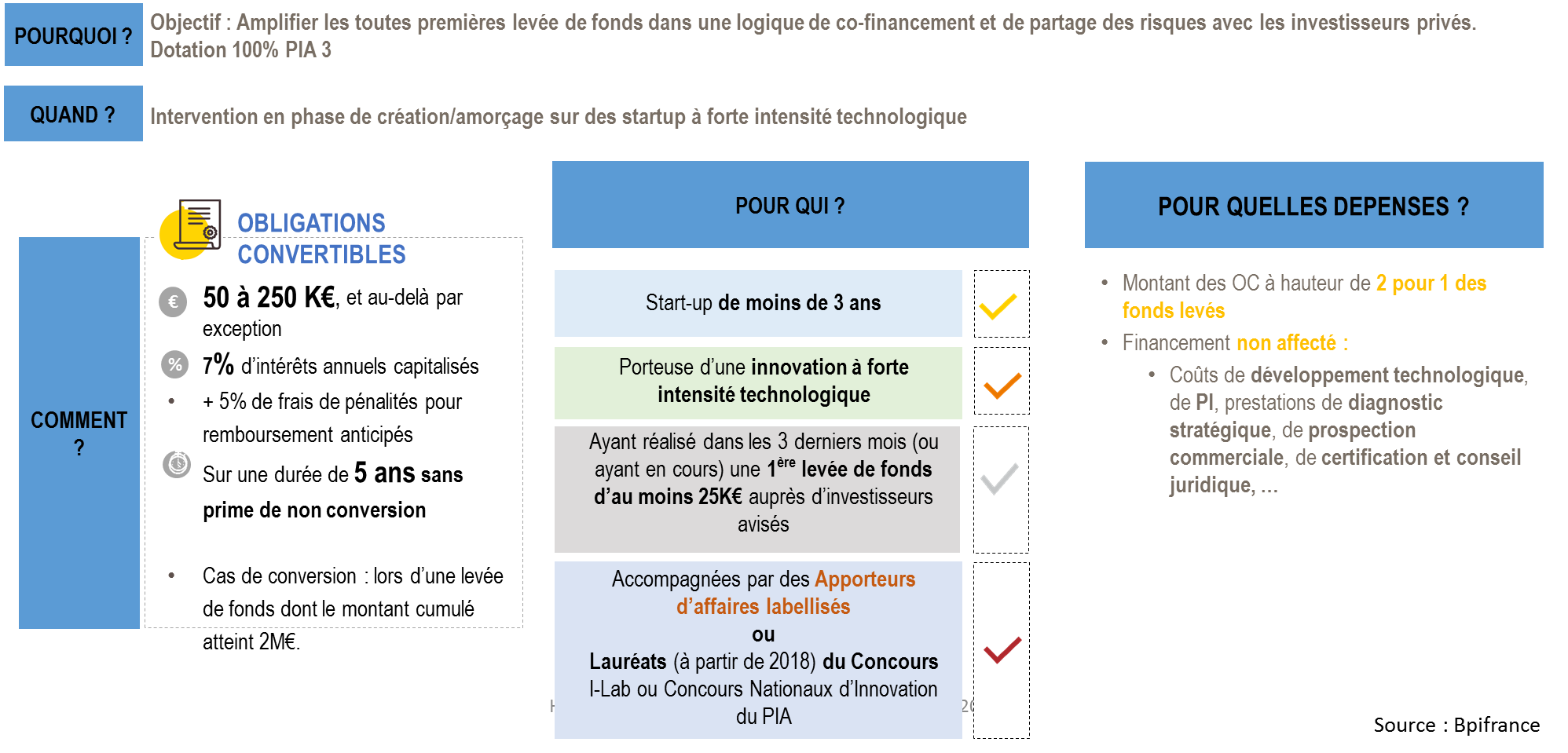 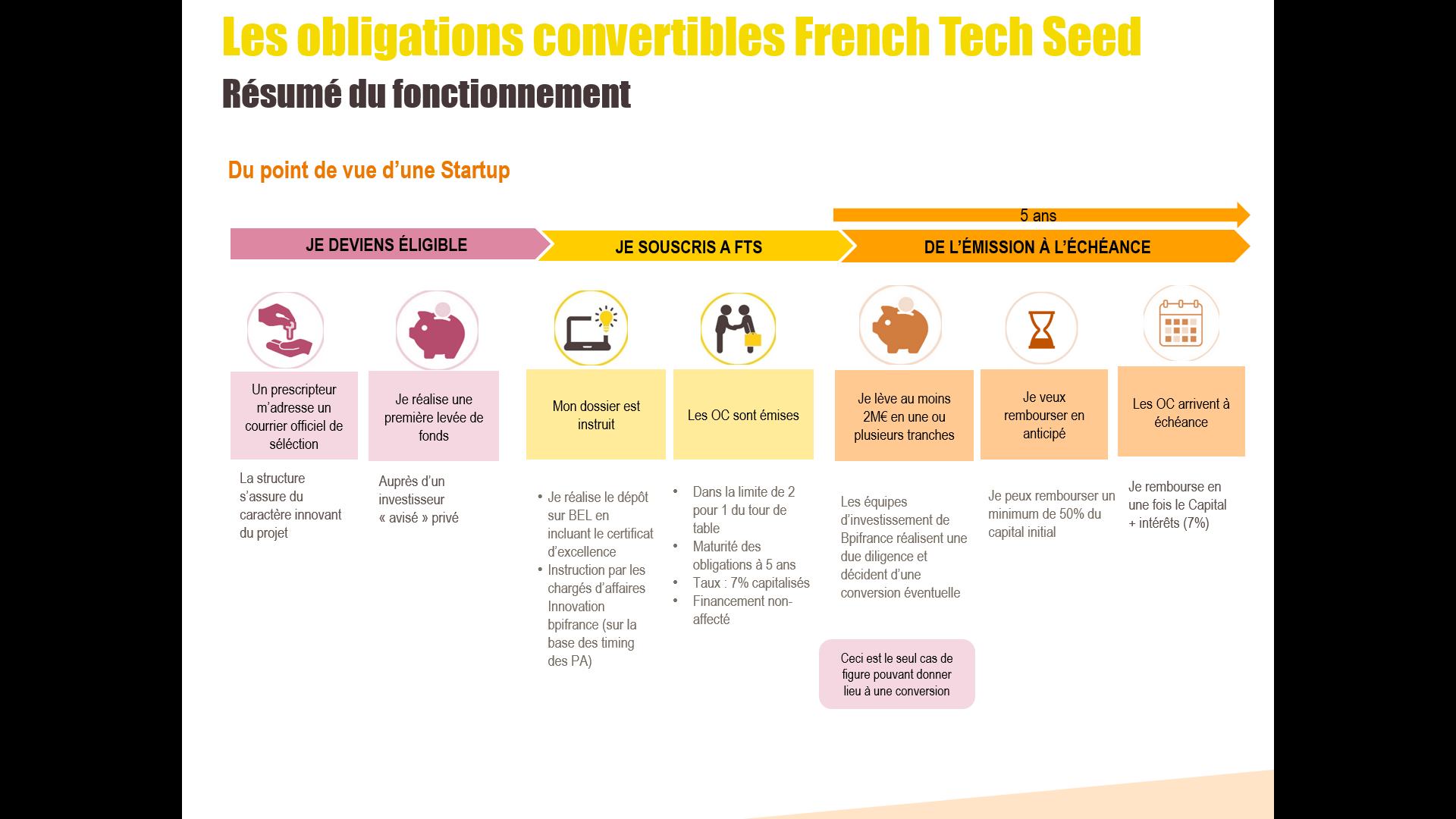 Nom de l’entrepriseAdresse de l’entrepriseNom, Prénom du représentant légal Adresse email Numéro de téléphoneDate d’immatriculation de l’entreprise (l’entreprise doit être créée depuis moins de 3 ans)Structure juridique EffectifChiffre d'affaires annuelSecteur d’activitéNom des associés Pourcentage du capital Identité de l’investisseur/fond Montant levé DateType d’aide Montant DateIdentité de l’investisseur/fond Montant Engagement (oui, non en cours ?)